 昆八中2021-2022学年度上学期月考一高二地理 参考答案一．选择题1．火箭寻求最佳发射速度与发射时间精确关系不大，A错误；天气变化虽然较快，但是等待适合发射的天气，没有必要将发射时间精确到秒，B错误；“神州十二号”发射时间精确到秒，主要是为了载人飞船准时入轨，与空间站准确对接，可以节省轨道对接能耗，C正确；太阳辐射是相对稳定的，火箭发射时间精确与太阳辐射强弱关系不大，D错误。故选C。2．地球自转周期是24小时，24小时内只有一次昼夜交替现象，A错误；空间站围绕地球运转，太阳高度不受纬度位置影响，太阳高度较大，B错误；空间站自转速度小， C错误；空间站飞行速度较快，24小时内围绕地球公转多周，多次经过昼、夜半球，D正确。故选D。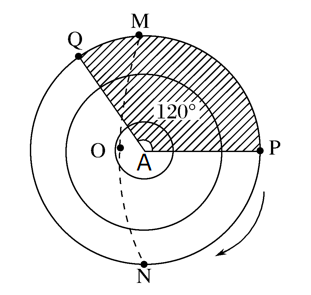 3．设中心点为A，如图：图中地球自转呈顺时针，表明A点为南极点。地球上0点所在经线向东至180°经线之间的区域为“新的一天”，其余地区为“旧的一天”，所以AP与AQ其中一条经线地方时为0点，另一条经线应为180°经线。又由于MN为晨昏线，所以AP地方时为0时（夜半球正中央），AQ为180°经线。由此可知，顺着地球地转的方向，弧NO由黑夜过渡到白天，为晨线，弧MO由白天过渡到黑夜，为昏线，BC错，D正确；图中南极点附近出现极夜现象，表示北半球的夏半年，此时地球公转速度较慢，A错。故选D。4．根据上题分析可知，AP地方时为0时，AQ为180°经线，所以非阴影部分为“新的一天”，即7日。图中∠QAP=120°，结合地球自转的方向可知，AP的经度60°W，所以60°W的地方时为0点（7日），因此北京时间（120°E地方时）为7日12时，故选B。5．基督山是一座花岗岩山峰，花岗岩是地下岩浆向上侵入、冷却凝固后形成的，一般认为软流层是地下岩浆的发源地，软流层位于上地幔上部，B正确。软流层位于上地幔，软流层属于地幔的组成部分，不位于地壳、下地幔、地核，ACD错误。故选B。6．小明拍摄当天是2018年1月，此时太阳直射点位于南半球，全球除极昼极夜地区外，均是东南日出、西南日落，D正确，ABC错误。故选D。7．基督山位于巴西里约热内卢（22°54'S,43°12'W），位于西三区。小明拍摄当天是2018年1月，小明在基督山看日出时间在5-6点之间，贵阳大致位于106°E附近，属于东七区，比西三区早10小时，贵阳此时约为15-16点之间，2018年1月北半球18点之前日落，因此小红看到朋友圈照片时，贵阳接近傍晚，C正确，ABD错误。故选C。【点睛】 太阳直射点位于南半球，全球除极昼极夜地区外，均是东南日出、西南日落；太阳直射点位于北半球，全球除极昼极夜地区外，均是东北日出、西北日落。8．由题意可知，北京时间为10月5日8时，当地报时为10月4日16时，比北京时间晚16个小时，应位于西八区；西八区的范围为112.5°W向西至127.5°W，A正确。故选A。9．北京时间为10月5日8时，此时180°经线的地方时为12时，0时经线位于0°；0时经线向东到国际日期变更线之间区域是今天的范围，其余为昨天；180°经线的地方时即表示全球进入新的一天的小时数，因此全球今天与昨天的范围比为1:1。A正确。故选A。【点睛】180°经线为0时时，全球是同一个日期。随后，0时经线随着地球的自转自东向西运动。0时经线向西移动1小时，180°经线为1：00，全球有1个小时的范围进入新的日期。因此，180°经线为几时，全球便有24分之几的范围进入新的一天。10．根据材料可知，2020年12月19日正午时分，太阳直射南回归线附近，因此此时太阳位于正南，所以匾的朝向应该是南；因为地球的自转，太阳东升西落，所以匾应该是自左向右、自西向东依次点亮，因此最先照亮的是“明”字。D正确，排除ABC，故选D。11．再次欣赏到该景观的时候北京的正午太阳高度应与12月19日相同。12月22日为冬至日，太阳直射南回归线，12月19日太阳直射点应在南回归线以北一点，太阳再一次直射这个位置应该是冬至后三天，也就是12月25日，这时北京的正午太阳高度与12月19日相同。C正确，排除ABD，故选C。【点睛】北回归线以北地区，正午太阳始终位于正南。正午太阳高度从直射点向南北递减。12．图中海洋中海岭处为板块生长边界，左右各为一个板块；图中虚线圈内为大陆板块和大洋板块的消亡边界，所以左侧还有一个大陆板块，因此一共有三个板块。所以本题正确答案为C。13．图中虚线圈内为大陆板块和大洋板块的消亡边界，大洋板块俯冲到大陆板块下方，形成海沟，故B正确。图中大陆板块受挤压隆起，形成岛屿，但是这不是海底地貌类型，故A错误。海岭是生长边界不是消亡边界，故C错误。裂谷是大陆板块张裂形成的，比如非洲板块内部张裂，形成非洲大裂谷，故D错误。所以本题正确答案为B。14．渭河平原是断裂下陷形成的，故A错误。喜马拉雅山是亚欧板块和印度洋板块碰撞挤压形成的，故B正确。东非大裂谷是由于板块张裂形成的，故C错误。黄土高原是风力沉积作用形成的，故D错误。所以本题正确答案为B。15．由题意可知该裙岩为玄武岩，是喷出型岩浆岩，易受风化和流水侵蚀的影响。该地位于海边，风化作用强，且有瀑布和水流流下，易受从上到下流水侵蚀作用，塑造出竖条岩柱。故A正确，BCD错误。所以选A。16．玄武岩的形成过程就是岩浆喷出、岩浆冷凝随着海水侵蚀，岩石露出地表。ABC错误，D正确。因此本题选D。17．海水不断侵蚀崖底的岩石，上部岩石会崩落。岩石会随着海水的搬运，海岸线不断后退，崖顶的海拔不断下降。ABC错误，D正确。因此本题选D。【点睛】根据材料信息和景观图分析裙岩悬崖的形成过程，然后根据其形成过程分析其在形成之后受到的外力作用，分析其地貌演变方向。18．降水量大的地区携带泥沙多，能在离山口较远的地方沉积，冲积扇形成的面积较大，A正确；气候干旱的地区，流水沉积作用弱，冲积扇形成的面积较小，B错误；松散碎屑物多的地区形成的冲积扇可能较大，C错误；植被覆盖条件好的地区，河流含沙量小，形成的冲积扇小，D错误。故选A。19．冰川融水是形成我国南疆地区山麓冲积扇的主要水源，②位于④的上游，②处水量大于④处，A正确；③位于⑤的上游，③处沉积物的颗粒大于⑤处，B错误；③位于⑤的上游，③处水量大于⑤处，⑤处的地下水位低于③处，C错误；①位于上游，④位于下游，①处流速大于④处，D错误。故选A。【点睛】冲积扇是河流出山口处的扇形堆积体。当河流流出谷口时，摆脱了侧向约束，其携带物质便铺散沉积下来。冲积扇平面上呈扇形，扇顶伸向谷口；立体上大致呈半埋藏的锥形。沉积物颗粒的大小与流速关系密切。一般来说，河流上、中游因坡降大，流速快，沉积物颗粒大；下游坡降和流速均小，沉积物颗粒细小。本题难度适中，以冲积扇及其影响因素为背景材料，考查了地质构造和构造地貌，解题的关键是从图文中获取信息并调用相关知识进行解答。20．沿山脊布线，道路只能随地形起伏，故起伏大，B正确；无法盘山展线，只能建设多层高架桥或隧道降低道路坡度，投资多、技术难度大，AC错误；不一定比沿谷地布线线路短，D错误。所以选B。21．公路建在山脊上，不会受到火灾、水灾的破坏，发生火灾、水灾时，可以安全、及时地将游客运出景区，①②正确；在山脊上修公路不利于保护生态，地震对山脊上公路的破坏不会比山谷中公路小，③④错误。所以选A。22．根据第一题分析可知，天龙山公路沿山脊分布，无法盘山展线，只能建设多层高架桥或隧道降低道路坡度，高架桥盘旋上升，使道路坡度减小，有利于车辆通过，ABC错误，D正确。所以选D。【点睛】太原天龙山防火旅游通道全长30公里，该通道为太原西山旅游公路的重要组成部分，主要是沿山脊分布的，这条公路兼具“森林防火”和“山洪防御”的功能，其矫若惊龙的外形，被网民称为最美“网红路、网红桥”。二．综合题23．（1)A    (2)北寒带   (3) C      (4) 12    (5)从赤道向南北两侧递减   (6) DAC    (7)冬至    夏至       【分析】本题考查的主要知识点为地球公转引起的昼夜长短的变化。意在考查学生的读图分析能力、应用能力和相关知识的迁移应用能力。【详解】（1）由图可知，A地位于赤道上，B出现极夜现象，位于北极圈及其以北地区，C昼长夜短，位于南半球，D昼短夜长，位于北半球，纬度越高线速度越小，极点为0。四地中A城市地球自转的线速度最大。（2）B出现极夜现象，位于北极圈及其以北地区，按照五带的划分B城市属于北寒带。（3）地转偏向力的偏转规律是：南半球向左偏，北半球向右偏，赤道地区不发生偏转，C城市昼长夜短，位于南半球，水平运动物体发生左偏现象。（4）12月22日，南半球为夏季，C城市昼长夜短，位于南半球。（5）A地位于赤道上，B出现极夜现象，位于北极圈及其以北地区，C昼长夜短，位于南半球，D昼短夜长，位于北半球，四城市自南向北依次是CADB。（6）三个月后，太阳直射赤道，全球昼夜等分，B地昼长约为12小时。（7）A 位于赤道上，终年昼夜等长，当B，C，D三城市昼夜长短与A城市相同时，太阳直射赤道。此时，全球正午太阳高度由赤道向两极递减，赤道为90度，南北极点为0度。（8）当B城市为极昼时，太阳直射北半球，越往北白昼时间越长，ACD白昼由长到短的顺序依次是DAC。（9）B城市在白昼时间冬至日最短，白昼变长的时期为冬至日—夏至日。夏至日白昼时间最长，此时太阳直射北回归线。24．（1）两楼的间距，冬至日的正午太阳高度。（2）昼长夜短；昼渐短夜渐长。（3）B到C：屋内光照面积由小变大，在C处达到最大。C到D：屋内光照面积由大变小。【分析】本题以北京商品房的平面示意图为地理背景，考查正午太阳高度角的应用、昼夜长短的变化，难度适中。【详解】（1）若在该楼的南面再建一幢新楼，并要求新楼全年不能遮挡北楼底层的阳光，设计时需要考虑：两楼的间距、冬至日的正午太阳高度。（冬至日的太阳高度为该地最小值，影长最长，如果冬至日新楼都不会遮挡到北楼底层的阳光，则全年其他时间都不会。）（2）读图A为北半球夏至日，B为北半球秋分日，夏至日北京昼长为一年中最长，秋分日为昼夜等分，夏至到秋分，太阳直射点位于北半球，北半球各地昼长夜短；所以从A公转到B期间北京的昼长夜短，昼变短夜变长。（3）B为北半球秋分日，C为北半球冬至日，D为北半球春分日；当地球从B（秋分日）公转到C（冬至日）位置时，正午屋内的光照面积的变化情况是由小变大。（北京正午太阳高度变小，射进屋内的阳光面积变大），从C（冬至日）公转到D（春分日）时，太阳直射点北移，北京正午太阳高度角变大，射进屋内阳光面积变小。【点睛】直射点在哪个半球，哪个半球昼长夜短；直射点北移，北半球昼变长，夜变短；直射点南移，南半球昼变长，夜变短。25．（1）板块的运动将海洋关闭，（将众多地体拼贴）形成陆地；印度洋板块与亚欧板块的加速碰撞，陆地剧烈抬升形成青藏高原（2）（象泉河流域两侧山脉加速隆起）山脉阻挡水汽的进入（形成雨影区）；大湖区域的气候变得干旱少雨（3）周边河流带来大量泥沙，沉积在湖底，形成（巨厚）沉积层；山脉的加速抬升，（湖区变干，加上湖水外泄）湖泊干涸，湖底出露，形成札达盆地；象泉河水及短促夏季降水，冲刷土层，平坦高原湖盆沉积层被切割成土林。（4）札达盆地气候干燥，年降水量少，流水侵蚀作用总体较弱；盆地及其周边植被不发育，土林很少遭受植物根劈作用的破坏；地处干旱区，人类活动较少；建立自然保护区，加强对土林的保护。（任答三点）【分析】本题考查地理环境特点成因，地理环境整体性及地理事物形成过程。远古时期气候特点判断要结合其地理位置、地形、水文状况分析。青藏高原的隆起对札达湖盆地理环境产生的影响，是从地理环境整体性原理的角度分析地形隆起对气候、水文，生物、土壤等环境组成要素的影响。（1）青藏高原位于印度洋板块与亚欧板块的交界处，结合材料中描述：“3亿年前，图甲所处的青藏高原地区还是一片海洋”，“6500万年前，板块加速运动”，可知随着板块挤压运动，海洋面积不断减小进而形成陆地，随后，板块运动加快，导致地壳进一步抬升，逐渐形成高大的青藏高原。（2）结合该地位置可知，南侧距离印度洋较近，两侧山脉隆起，地势抬高，阻挡印度洋水汽深入，降水减少，气候变干。（3）分析该题目可从以下几个步骤进行：第一步，调动和运用相关知识。地貌的形成与内外力作用有关。第二步，描述和阐释地理事物。主要从湖盆时期、隆起时期和高原时期说明"土林"形成的地质过程。答题思路参考下图∶
（4）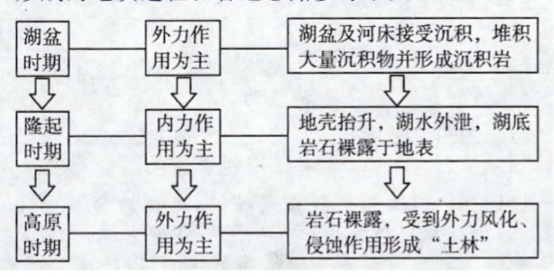 札达盆地日照时数长，降水量少，蒸发量大，地表入渗条件比较差。因此，土林分布区域内不仅地表特别干燥，即使是在一定深度内的土层的湿度也非常小，从而增大了土林坚固的结构，提高了土林的强度，使得直立的土林不易发生重力坍塌。此外，札达盆地干热少雨，土壤有机质缺乏，不利于植物生长发育，从而增大了盆地表面受阳光辐射的强度，加剧了盆地内的蒸发，使得干燥坡面上的植被覆盖度仅为5%~10%，这既有利于土林的形成，又使形成的土林不会过多遭受植物根劈作用的破坏，进而可以得到完整的保存。人类的相关保护措施也有利于土林的保存。26．（1）北岸支流多，流速快，挟带大量泥沙流入湖泊时堆积，形成面积较大的冲积平原，地势平缓；由于湖区常年盛行南风和西南风，形成的风浪对北岸侵蚀作用明显，形成略向北弯曲的岸线。（2）由于地壳运动，该地区岩层发生断裂、形成南北向的断层，东西两岸岩体相对抬升，形成陡峭的断块山；该流域降水丰富，石灰岩广布的地表易受到流水侵蚀作用，在峭壁上发育大量河沟。【分析】本题以抚仙湖为载体，考查湖床特点、地理景观的形成过程等知识点，重点考查获取和解读信息的能力、论证和探讨地理问题的能力以及区域认知、综合思维等学科素养。（1）抚仙湖北岸主要为河流的冲积平原地区，在这些地区河水的沉积作用较明显，泥沙堆积导致北岸地势平缓。由“风频图”可判断，抚仙湖地区多偏南风，偏南风形成的风浪对北岸形成侵蚀， 导致岸线向北移动，呈现略向北弯曲的形态。（2）“东西两岸则为陡峻的断块山”，显示了内力作用对地表形态的塑造，欧亚板块和印度洋板块碰撞挤压，使地壳隆升形成山峰，随着挤压的加强，山峰断裂，形成断裂谷，两岸峭壁林立。由图中经纬度可知，抚仙湖位于云南省，亚热带季风气候区，降水丰沛；材料显示，湖区石灰岩广布，因此该地区喀斯特地貌发育，石灰岩广布的地表易受到流水侵蚀作用，在峭壁上发育大量河沟。故抚仙湖东西两岸形成“峭壁-河沟”景观。1234567891011CDDBBDCAADC1213141516171819202122CBBADDAABAD